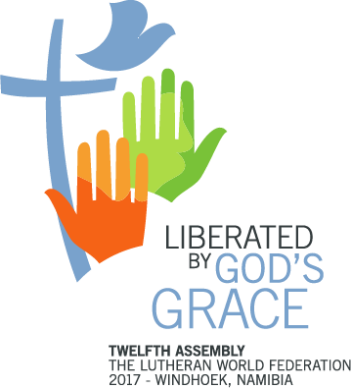 Twelfth Assembly Stewards3 to 16 May 2017NamibiaAPPLICATION FORMPlease complete, sign and return this form to stewards2017@lutheranworld.org by 31 May 2016.1. Last name:2. First name:3. Date of birth:	4. Nationality:5. Postal address: 6. Tel no (best number to contact you by):7. E-mail: 8. Language skills (Please state your knowledge as: proficient, good, fair or no knowledge)English:             German:             French:Spanish:Other language/s:9. Which LWF member church do you belong to? 10. List down relevant information with regards to your experience in church youth work at national, regional, and/or global levels11. After having read the Stewards Guidelines, list down particular attributes and skills that you think might be helpful in your work as a Steward.12. In less than 100 words, state your motivation for applying for the Twelfth Assembly Stewards program 13. Indicate your preference for work by assigning a number to each of the following tasks, with 1 signifying your most preferred task. Plenary hall (preparing the plenary hall for sessions, welcoming delegates, preparing a seating plan, distributing Assembly documents and interpretation equipment)Media and communications (assisting in the work of the Assembly communications office, e.g. preparing the daily Assembly newsletter, social media, organizing press conferences and briefings)Registrations, information and finance office (assisting in registrations, responding to practical queries, running errands)Worship (assisting in the logistics of preparing morning, midday and evening prayers)Space management (assisting in preparing breakaway rooms and ensuring set-up for side events and Village Groups, responding to spontaneous requests for meeting space)14. Is your church willing to support your participation financially by:a. Paying your travel:b. Paying your accommodation of EUR35 per day (If partial please state amount)c. Paying visa, travel and other in-country costsPlease attach a copy of your passport, a high resolution photo of yourself as well as a letter of recommendation signed by the head of your church council or Bishop. Send this form and other requirements to stewards2017@lutheranworld.org no later than 31 May 2016.Date: Signature: 